PROGRAMA DE PÓS-GRADUAÇÃO EM CIÊNCIAS AGRÁRIAS – PPGCAUNIVERSIDADE FEDERAL DE SÃO JOÃO DEL-REI - UFSJCAMPUS SETE LAGOAS - CSL___________________________________________________________SOLICITAÇÃO DE TRANCAMENTO EM DISPLINA OU ATIVIDADE COMPLEMENTARAprovado pelo Colegiado do Programa de Pós-graduação em Ciências Agrárias, em ___ /_____ / ____._____________________________________________Prof. André ThomaziniCoordenador do Programa de Pós-graduação em Ciências Agrárias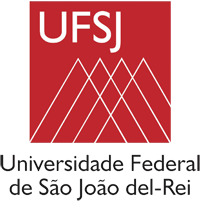 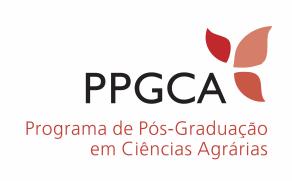 REQUERIMENTOEu, ___________EM NEGRITO___________________________, discente regularmente matriculado(a) no Programa de Pós-graduação em Ciências Agrárias, sob o número de matrícula _______________, CPF Nº ______________, venho por meio deste, solicitar o trancamento da disciplina (escrever o nome da disciplina) ou atividade complementar (escrever o nome da atividade complementar), conforme o Regimento Interno do PPGCA.(Após preenchimento retirar o que está em vermelho)MOTIVO DO TRANCAMENTO	Saúde	Gravidez	Profissional	Saúde na família	Outros. Quais?____________________________________Justificativa do(a) discente:__________________________________, ____ de _______________ de _______			Local					 Data_______________________________________Escrever aqui seu nome(após o preenchimento, retirar a fonte vermelha_______________________________________Escrever aqui o nome do(a) orientador(a) (após o preenchimento retirar a fonte vermelha 